Classe : P1A – P1B – P1C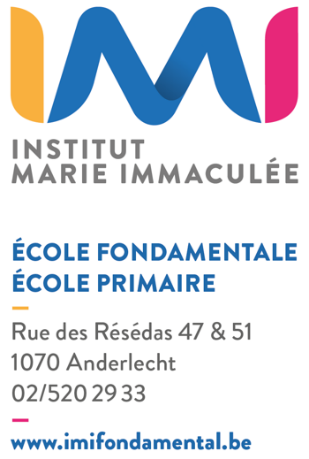 Entourez la classe de votre enfantNom de l’enfant : …………………..…………………..   Prénom de l’enfant : …………………..…………………..BON DE COMMANDEMARS – AVRIL 2021Feuille à remettre au professeur ou au secrétariat pour le 26 février 2021 au plus tard.NE PAS PAYER VIA CE BON DE COMMANDE.Vous recevrez la facture pour paiement après le retour de ce bon de commande au secrétariat.Si le bon de commande n’est pas remis dans le délai demandé, les services additionnels tels que potage, lait et repas chauds ne seront pas pris en compte pour la période pour des questions organisationnelles.  
Merci de votre compréhension.Services :Frais de services sous forme d’abonnement. Les sommes sont non sécables.En cas de 3 participations sur la période à un service proposé par l'école (garderie du matin, garderie du midi, étude, garderie du soir) la somme forfaitaire est due dans son intégralité.Garderie du matin(de 7h00 à 8h00)Garderie du matin(de 7h00 à 8h00)Garderie du matin(de 7h00 à 8h00)32,00 €Garderie du midi(de 12h05 à 13h15)Garderie du midi(de 12h05 à 13h15)Garderie du midi(de 12h05 à 13h15)32,00 €32,00 €Étude du soir(de 15h40 à 16h40)Étude du soir(de 15h40 à 16h40)Étude du soir(de 15h40 à 16h40)38,00 €Garderie du soir(de 16h40 à 18h00)Garderie du soir(de 16h40 à 18h00)Garderie du soir(de 16h40 à 18h00)18,00 €Activité du mercrediActivité du mercredi(03/03)   (10/03)   (17/03)   (24/03)   (31/03)(21/04)   (28/04)   (03/03)   (10/03)   (17/03)   (24/03)   (31/03)(21/04)   (28/04)   (03/03)   (10/03)   (17/03)   (24/03)   (31/03)(21/04)   (28/04)   ………. X 6,50 €Lait (forfait pour la période)Lait (forfait pour la période)Lait (forfait pour la période)Lait (forfait pour la période)10,00 €TOTAL des frais pour MARS et AVRIL 2021TOTAL des frais pour MARS et AVRIL 2021TOTAL des frais pour MARS et AVRIL 2021TOTAL des frais pour MARS et AVRIL 2021TOTAL des frais pour MARS et AVRIL 2021